To Members of Cottingham Parish Council				                                                                                                                                11 July 2024Dear Councillor,Meeting of the CouncilI hereby summon you to attend the Annual Meeting of the Council, which will be held at the Parish Council Office, 9 The Cottages, Cottingham at 7pm on Thursday 18th July 2024. Meetings are open to members of the public and can be joined remotely via Microsoft teams using Meeting ID: 351 061 635 740 Passcode: dZKsafJ PriceJane Price, Clerk to Cottingham Parish CouncilAll mobile phones and other electronic devices should be switched to mute and only used to facilitate this meeting. The public are welcome to attend but are only permitted to speak with the Chair’s permission. Parish Council Meetings are meetings held in public, not public meetings.The Business to be transacted is as follows:Declarations of InterestTo record declarations of interest by any member of Council in respect of the agenda items listed below.  Members declaring interests should identify the agenda item and type of interest being declared.To note dispensations given to any member of the Council in respect of the agenda items listed belowTo receive & approve apologiesTo receive local Policing report 10-minute Public Session (The Parish Council will respond to questions submitted in advance of the meeting by members of the public)To confirm, adopt, and sign the Minutes/Notes  Events Working Party held on 18 June 2024Full Parish held on 20 June 2024Planning Committee held on 25 June 2024Events Working Party held on 2 July 2024Neighbourhood Plan Steering Group held on 10 July 2024To agree the Parish Council’s response to the SSE consultation on the Dogger Bank D Scoping ReportTo agree comments on the Local Government Boundary Commission for England – consultation on the review of East Riding ward boundariesFinancial MattersTo receive update on the financial position of the Council, review budget, and approve June payments To consider an application for a small grant from the Cottingham Market Traders for a Yorkshire Day eventTo consider delegating to the Clerks authority to waive allotment rent where a new tenant takes over a poorly maintained plotTo agree ticket price for Teddy Bear’s picnicAdministrationTo receive an update on Memorial Gardens and QE Memorial Gardens To receive an update on the Parish Council’s Strategic PlanTo receive an update on Town Centre projectTo consider proposals for a VE DAY celebrationTo consider update on possible sites for a Cottingham BeaconTo agree a date for an extra-ordinary meeting to discuss EventsTo receive reports from representatives to outside organisations To receive reports from ERYC Ward CouncillorsTo discuss received correspondence Members’ Points of Information and agenda items for next meeting (discussion items only)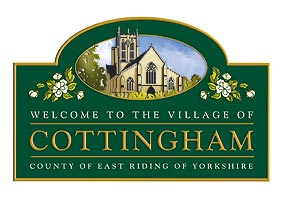 